      РЕШЕНИЕ	         КАРАР№ 84                              с. Большой Шурняк	                          от 25.08.2017 г.О внесении изменений в решение Совета Большешурнякского сельского поселения   от 15.06.2015 № 166 «Об утверждении Положения о муниципальной службе в Большешурнякском сельском поселении Елабужского муниципального района»В соответствии с Федеральным законом от 02.03.2007 №25-ФЗ «О муниципальной службе в Российской Федерации», Кодексом Республики Татарстан  о муниципальной службе в целях приведения в соответствие с действующим законодательством, Совет Большешурнякского сельского поселения                                                 РЕШИЛ:Внести  изменения в  Положение о муниципальной службе в Большешурнякском сельском поселении  Елабужского муниципального района, утвержденное решением Совета Большешурнякского сельского поселения Елабужского муниципального района  от 15.06.2015 №166:1.1. Статью 13.1 Положения изложить в следующей редакции:«10) признания его не прошедшим военную службу по призыву, не имея на то законных оснований, в соответствии с заключением призывной комиссии (за исключением граждан, прошедших военную службу по контракту) - в течение 10 лет со дня истечения срока, установленного для обжалования указанного заключения в призывную комиссию Республики Татарстан, а если указанное заключение и (или) решение призывной комиссии Республики Татарстан по жалобе гражданина на указанное заключение были обжалованы в суд, - в течение 10 лет со дня вступления в законную силу решения суда, которым признано, что права гражданина при вынесении указанного заключения и (или) решения призывной комиссии Республики Татарстан по жалобе гражданина на указанное заключение не были нарушены».1.2. Статью 21.3 Положения изложить в следующей редакции:«Ежегодный основной оплачиваемый отпуск предоставляется муниципальному служащему продолжительностью 30 календарных дней».1.3. Статью 21.4 Положения изложить в следующей редакции:«Ежегодные дополнительные оплачиваемые отпуска предоставляются муниципальному служащему за выслугу лет (продолжительностью не более 10 календарных дней), а также в случаях, предусмотренных федеральными законами и Кодексом Республики Татарстан о муниципальной службе. Продолжительность ежегодного дополнительного оплачиваемого отпуска муниципальному служащему за выслугу лет исчисляется из расчета один календарный день за каждый год муниципальной службы. Общая продолжительность ежегодного основного оплачиваемого отпуска и ежегодного дополнительного оплачиваемого отпуска за выслугу лет не может превышать 40 календарных дней. Муниципальному служащему, для которого установлен ненормированный служебный день, предоставляется ежегодный дополнительный оплачиваемый отпуск за ненормированный служебный день продолжительностью три календарных дня. Ежегодный дополнительный оплачиваемый отпуск за ненормированный служебный день, а также ежегодные дополнительные оплачиваемые отпуска, предоставляемые в иных предусмотренных федеральным законом случаях, предоставляются сверх предусмотренной настоящей частью общей продолжительности ежегодного основного оплачиваемого отпуска и ежегодного дополнительного оплачиваемого отпуска за выслугу лет».1.4. Статью 7.4 Положения изложить  в следующей редакции:«При определении стажа муниципальной службы учитывается также стаж работы на должностях государственной гражданской службы и приравненных к ним должностях военной службы и должностях федеральной государственной службы иных видов».2. Настоящее решение вступает в силу с момента  его официального опубликования  (обнародования). 3. Контроль за исполнением настоящего решения оставляю за собой.Глава 									          Н.Я. КаишевСОВЕТ БОЛЬШЕШУРНЯКСКОГОСЕЛЬСКОГО ПОСЕЛЕНИЯ ЕЛАБУЖСКОГО МУНИЦИПАЛЬНОГОРАЙОНАРЕСПУБЛИКИ ТАТАРСТАН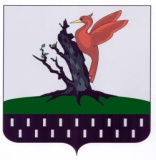 ТАТАРСТАН РЕСПУБЛИКАСЫАЛАБУГА  МУНИЦИПАЛЬ РАЙОНЫ  ОЛЫ ШУРНЯК АВЫЛ ЖИРЛЕГЕ  СОВЕТЫ 